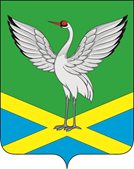 АДМИНИСТРАЦИЯ ГОРОДСКОГО ПОСЕЛЕНИЯ «ЗАБАЙКАЛЬСКОЕ» МУНИЦИПАЛЬНОГО РАЙОНА  «ЗАБАЙКАЛЬСКИЙ РАЙОН»ПОСТАНОВЛЕНИЕ  пгт. ЗабайкальскО внесении изменений в постановление администрации городского поселения «Забайкальское» от 22.11.2022 года № 445 «Об утверждении Муниципального краткосрочного плана реализации Региональной программы капитального ремонта общего имущества в многоквартирных домах, расположенных на территории Забайкальского края, на период 2023-2025 годов в городском поселении «Забайкальское»          В соответствии  с п.4 ст.168 Жилищного кодекса Российской Федерации, письма Забайкальского фонда капитального ремонта многоквартирных домов от 17.05.2024 №1643-02-3, руководствуясь статьей 28  Устава городского поселения «Забайкальское», в связи с возникшей необходимостью администрация городского поселения  «Забайкальское» постановляет:1.Внести изменения в постановление администрации городского поселения «Забайкальское» от 22.11.2022 г. № 445 «Об утверждении Муниципального краткосрочного плана реализации Региональной программы капитального ремонта общего имущества в многоквартирных домах, расположенных на территории Забайкальского края, на период 2023-2025 годов в городском поселении «Забайкальское».     2.Муниципальный краткосрочный план реализации Региональной программы капитального ремонта общего имущества в многоквартирных домах, расположенных на территории Забайкальского края в городском поселении «Забайкальское» на 2023-2025 годы изложить в новой редакции (приложение таблицы 1,2,3).3.  Признать утратившим силу постановление Администрации городского поселения «Забайкальское»  от 02.05.2024г.  №228 «О внесении изменений в постановление администрации городского поселения «Забайкальское» от 22.11.2022 года № 445 «Об утверждении Муниципального краткосрочного плана реализации Региональной программы капитального ремонта общего имущества в многоквартирных домах, расположенных на территории Забайкальского края, на период 2023-2025 годов в городском поселении «Забайкальское».4.Настоящее постановление опубликовать в информационном вестнике «Вести Забайкальска» и на официальном сайте городского поселения «Забайкальское» www.zabadm.ru.5.Постановление вступает в силу с момента его официального опубликования.6.Контроль, за исполнением настоящего постановления оставляю за собой.Глава городского поселения « Забайкальское»                                                      А.В.КрасновскийТаблица 3. Планируемые показатели выполнения Муниципального краткосрочного плана реализации Региональной программы капитального ремонта общего имущества в многоквартирных домах, расположенных на территории городского поселения "Забайкальское" на 2023-2025 годы« 03»июня 2024 года                                                                             № 297                                                                                                                                                                                                                                                               УТВЕРЖДЕН                                                                                                                                                                                                                           постановлением администрации городского поселения                                                                                                                                                                                                                   «Забайкальское» от 03 июня  2024г. № 297Муниципальный краткосрочный план реализации Региональной программы капитального ремонта общего имущества в многоквартирных домах, расположенных на территории городского поселения "Забайкальское", на 2023-2025 годы                                                                                                                                                                                                                                                УТВЕРЖДЕН                                                                                                                                                                                                                           постановлением администрации городского поселения                                                                                                                                                                                                                   «Забайкальское» от 03 июня  2024г. № 297Муниципальный краткосрочный план реализации Региональной программы капитального ремонта общего имущества в многоквартирных домах, расположенных на территории городского поселения "Забайкальское", на 2023-2025 годы                                                                                                                                                                                                                                                УТВЕРЖДЕН                                                                                                                                                                                                                           постановлением администрации городского поселения                                                                                                                                                                                                                   «Забайкальское» от 03 июня  2024г. № 297Муниципальный краткосрочный план реализации Региональной программы капитального ремонта общего имущества в многоквартирных домах, расположенных на территории городского поселения "Забайкальское", на 2023-2025 годы                                                                                                                                                                                                                                                УТВЕРЖДЕН                                                                                                                                                                                                                           постановлением администрации городского поселения                                                                                                                                                                                                                   «Забайкальское» от 03 июня  2024г. № 297Муниципальный краткосрочный план реализации Региональной программы капитального ремонта общего имущества в многоквартирных домах, расположенных на территории городского поселения "Забайкальское", на 2023-2025 годы                                                                                                                                                                                                                                                УТВЕРЖДЕН                                                                                                                                                                                                                           постановлением администрации городского поселения                                                                                                                                                                                                                   «Забайкальское» от 03 июня  2024г. № 297Муниципальный краткосрочный план реализации Региональной программы капитального ремонта общего имущества в многоквартирных домах, расположенных на территории городского поселения "Забайкальское", на 2023-2025 годы                                                                                                                                                                                                                                                УТВЕРЖДЕН                                                                                                                                                                                                                           постановлением администрации городского поселения                                                                                                                                                                                                                   «Забайкальское» от 03 июня  2024г. № 297Муниципальный краткосрочный план реализации Региональной программы капитального ремонта общего имущества в многоквартирных домах, расположенных на территории городского поселения "Забайкальское", на 2023-2025 годы                                                                                                                                                                                                                                                УТВЕРЖДЕН                                                                                                                                                                                                                           постановлением администрации городского поселения                                                                                                                                                                                                                   «Забайкальское» от 03 июня  2024г. № 297Муниципальный краткосрочный план реализации Региональной программы капитального ремонта общего имущества в многоквартирных домах, расположенных на территории городского поселения "Забайкальское", на 2023-2025 годы                                                                                                                                                                                                                                                УТВЕРЖДЕН                                                                                                                                                                                                                           постановлением администрации городского поселения                                                                                                                                                                                                                   «Забайкальское» от 03 июня  2024г. № 297Муниципальный краткосрочный план реализации Региональной программы капитального ремонта общего имущества в многоквартирных домах, расположенных на территории городского поселения "Забайкальское", на 2023-2025 годы                                                                                                                                                                                                                                                УТВЕРЖДЕН                                                                                                                                                                                                                           постановлением администрации городского поселения                                                                                                                                                                                                                   «Забайкальское» от 03 июня  2024г. № 297Муниципальный краткосрочный план реализации Региональной программы капитального ремонта общего имущества в многоквартирных домах, расположенных на территории городского поселения "Забайкальское", на 2023-2025 годы                                                                                                                                                                                                                                                УТВЕРЖДЕН                                                                                                                                                                                                                           постановлением администрации городского поселения                                                                                                                                                                                                                   «Забайкальское» от 03 июня  2024г. № 297Муниципальный краткосрочный план реализации Региональной программы капитального ремонта общего имущества в многоквартирных домах, расположенных на территории городского поселения "Забайкальское", на 2023-2025 годы                                                                                                                                                                                                                                                УТВЕРЖДЕН                                                                                                                                                                                                                           постановлением администрации городского поселения                                                                                                                                                                                                                   «Забайкальское» от 03 июня  2024г. № 297Муниципальный краткосрочный план реализации Региональной программы капитального ремонта общего имущества в многоквартирных домах, расположенных на территории городского поселения "Забайкальское", на 2023-2025 годы                                                                                                                                                                                                                                                УТВЕРЖДЕН                                                                                                                                                                                                                           постановлением администрации городского поселения                                                                                                                                                                                                                   «Забайкальское» от 03 июня  2024г. № 297Муниципальный краткосрочный план реализации Региональной программы капитального ремонта общего имущества в многоквартирных домах, расположенных на территории городского поселения "Забайкальское", на 2023-2025 годы                                                                                                                                                                                                                                                УТВЕРЖДЕН                                                                                                                                                                                                                           постановлением администрации городского поселения                                                                                                                                                                                                                   «Забайкальское» от 03 июня  2024г. № 297Муниципальный краткосрочный план реализации Региональной программы капитального ремонта общего имущества в многоквартирных домах, расположенных на территории городского поселения "Забайкальское", на 2023-2025 годы                                                                                                                                                                                                                                                УТВЕРЖДЕН                                                                                                                                                                                                                           постановлением администрации городского поселения                                                                                                                                                                                                                   «Забайкальское» от 03 июня  2024г. № 297Муниципальный краткосрочный план реализации Региональной программы капитального ремонта общего имущества в многоквартирных домах, расположенных на территории городского поселения "Забайкальское", на 2023-2025 годы                                                                                                                                                                                                                                                УТВЕРЖДЕН                                                                                                                                                                                                                           постановлением администрации городского поселения                                                                                                                                                                                                                   «Забайкальское» от 03 июня  2024г. № 297Муниципальный краткосрочный план реализации Региональной программы капитального ремонта общего имущества в многоквартирных домах, расположенных на территории городского поселения "Забайкальское", на 2023-2025 годы                                                                                                                                                                                                                                                УТВЕРЖДЕН                                                                                                                                                                                                                           постановлением администрации городского поселения                                                                                                                                                                                                                   «Забайкальское» от 03 июня  2024г. № 297Муниципальный краткосрочный план реализации Региональной программы капитального ремонта общего имущества в многоквартирных домах, расположенных на территории городского поселения "Забайкальское", на 2023-2025 годы                                                                                                                                                                                                                                                УТВЕРЖДЕН                                                                                                                                                                                                                           постановлением администрации городского поселения                                                                                                                                                                                                                   «Забайкальское» от 03 июня  2024г. № 297Муниципальный краткосрочный план реализации Региональной программы капитального ремонта общего имущества в многоквартирных домах, расположенных на территории городского поселения "Забайкальское", на 2023-2025 годы                                                                                                                                                                                                                                                УТВЕРЖДЕН                                                                                                                                                                                                                           постановлением администрации городского поселения                                                                                                                                                                                                                   «Забайкальское» от 03 июня  2024г. № 297Муниципальный краткосрочный план реализации Региональной программы капитального ремонта общего имущества в многоквартирных домах, расположенных на территории городского поселения "Забайкальское", на 2023-2025 годы                                                                                                                                                                                                                                                УТВЕРЖДЕН                                                                                                                                                                                                                           постановлением администрации городского поселения                                                                                                                                                                                                                   «Забайкальское» от 03 июня  2024г. № 297Муниципальный краткосрочный план реализации Региональной программы капитального ремонта общего имущества в многоквартирных домах, расположенных на территории городского поселения "Забайкальское", на 2023-2025 годы                                                                                                                                                                                                                                                УТВЕРЖДЕН                                                                                                                                                                                                                           постановлением администрации городского поселения                                                                                                                                                                                                                   «Забайкальское» от 03 июня  2024г. № 297Муниципальный краткосрочный план реализации Региональной программы капитального ремонта общего имущества в многоквартирных домах, расположенных на территории городского поселения "Забайкальское", на 2023-2025 годы                                                                                                                                                                                                                                                УТВЕРЖДЕН                                                                                                                                                                                                                           постановлением администрации городского поселения                                                                                                                                                                                                                   «Забайкальское» от 03 июня  2024г. № 297Муниципальный краткосрочный план реализации Региональной программы капитального ремонта общего имущества в многоквартирных домах, расположенных на территории городского поселения "Забайкальское", на 2023-2025 годы                                                                                                                                                                                                                                                УТВЕРЖДЕН                                                                                                                                                                                                                           постановлением администрации городского поселения                                                                                                                                                                                                                   «Забайкальское» от 03 июня  2024г. № 297Муниципальный краткосрочный план реализации Региональной программы капитального ремонта общего имущества в многоквартирных домах, расположенных на территории городского поселения "Забайкальское", на 2023-2025 годы                                                                                                                                                                                                                                                УТВЕРЖДЕН                                                                                                                                                                                                                           постановлением администрации городского поселения                                                                                                                                                                                                                   «Забайкальское» от 03 июня  2024г. № 297Муниципальный краткосрочный план реализации Региональной программы капитального ремонта общего имущества в многоквартирных домах, расположенных на территории городского поселения "Забайкальское", на 2023-2025 годы                                                                                                                                                                                                                                                УТВЕРЖДЕН                                                                                                                                                                                                                           постановлением администрации городского поселения                                                                                                                                                                                                                   «Забайкальское» от 03 июня  2024г. № 297Муниципальный краткосрочный план реализации Региональной программы капитального ремонта общего имущества в многоквартирных домах, расположенных на территории городского поселения "Забайкальское", на 2023-2025 годы                                                                                                                                                                                                                                                УТВЕРЖДЕН                                                                                                                                                                                                                           постановлением администрации городского поселения                                                                                                                                                                                                                   «Забайкальское» от 03 июня  2024г. № 297Муниципальный краткосрочный план реализации Региональной программы капитального ремонта общего имущества в многоквартирных домах, расположенных на территории городского поселения "Забайкальское", на 2023-2025 годы                                                                                                                                                                                                                                                УТВЕРЖДЕН                                                                                                                                                                                                                           постановлением администрации городского поселения                                                                                                                                                                                                                   «Забайкальское» от 03 июня  2024г. № 297Муниципальный краткосрочный план реализации Региональной программы капитального ремонта общего имущества в многоквартирных домах, расположенных на территории городского поселения "Забайкальское", на 2023-2025 годы                                                                                                                                                                                                                                                УТВЕРЖДЕН                                                                                                                                                                                                                           постановлением администрации городского поселения                                                                                                                                                                                                                   «Забайкальское» от 03 июня  2024г. № 297Муниципальный краткосрочный план реализации Региональной программы капитального ремонта общего имущества в многоквартирных домах, расположенных на территории городского поселения "Забайкальское", на 2023-2025 годы                                                                                                                                                                                                                                                УТВЕРЖДЕН                                                                                                                                                                                                                           постановлением администрации городского поселения                                                                                                                                                                                                                   «Забайкальское» от 03 июня  2024г. № 297Муниципальный краткосрочный план реализации Региональной программы капитального ремонта общего имущества в многоквартирных домах, расположенных на территории городского поселения "Забайкальское", на 2023-2025 годы                                                                                                                                                                                                                                                УТВЕРЖДЕН                                                                                                                                                                                                                           постановлением администрации городского поселения                                                                                                                                                                                                                   «Забайкальское» от 03 июня  2024г. № 297Муниципальный краткосрочный план реализации Региональной программы капитального ремонта общего имущества в многоквартирных домах, расположенных на территории городского поселения "Забайкальское", на 2023-2025 годы                                                                                                                                                                                                                                                УТВЕРЖДЕН                                                                                                                                                                                                                           постановлением администрации городского поселения                                                                                                                                                                                                                   «Забайкальское» от 03 июня  2024г. № 297Муниципальный краткосрочный план реализации Региональной программы капитального ремонта общего имущества в многоквартирных домах, расположенных на территории городского поселения "Забайкальское", на 2023-2025 годы                                                                                                                                                                                                                                                УТВЕРЖДЕН                                                                                                                                                                                                                           постановлением администрации городского поселения                                                                                                                                                                                                                   «Забайкальское» от 03 июня  2024г. № 297Муниципальный краткосрочный план реализации Региональной программы капитального ремонта общего имущества в многоквартирных домах, расположенных на территории городского поселения "Забайкальское", на 2023-2025 годы                                                                                                                                                                                                                                                УТВЕРЖДЕН                                                                                                                                                                                                                           постановлением администрации городского поселения                                                                                                                                                                                                                   «Забайкальское» от 03 июня  2024г. № 297Муниципальный краткосрочный план реализации Региональной программы капитального ремонта общего имущества в многоквартирных домах, расположенных на территории городского поселения "Забайкальское", на 2023-2025 годы                                                                                                                                                                                                                                                УТВЕРЖДЕН                                                                                                                                                                                                                           постановлением администрации городского поселения                                                                                                                                                                                                                   «Забайкальское» от 03 июня  2024г. № 297Муниципальный краткосрочный план реализации Региональной программы капитального ремонта общего имущества в многоквартирных домах, расположенных на территории городского поселения "Забайкальское", на 2023-2025 годы                                                                                                                                                                                                                                                УТВЕРЖДЕН                                                                                                                                                                                                                           постановлением администрации городского поселения                                                                                                                                                                                                                   «Забайкальское» от 03 июня  2024г. № 297Муниципальный краткосрочный план реализации Региональной программы капитального ремонта общего имущества в многоквартирных домах, расположенных на территории городского поселения "Забайкальское", на 2023-2025 годы                                                                                                                                                                                                                                                УТВЕРЖДЕН                                                                                                                                                                                                                           постановлением администрации городского поселения                                                                                                                                                                                                                   «Забайкальское» от 03 июня  2024г. № 297Муниципальный краткосрочный план реализации Региональной программы капитального ремонта общего имущества в многоквартирных домах, расположенных на территории городского поселения "Забайкальское", на 2023-2025 годы                                                                                                                                                                                                                                                УТВЕРЖДЕН                                                                                                                                                                                                                           постановлением администрации городского поселения                                                                                                                                                                                                                   «Забайкальское» от 03 июня  2024г. № 297Муниципальный краткосрочный план реализации Региональной программы капитального ремонта общего имущества в многоквартирных домах, расположенных на территории городского поселения "Забайкальское", на 2023-2025 годы                                                                                                                                                                                                                                                УТВЕРЖДЕН                                                                                                                                                                                                                           постановлением администрации городского поселения                                                                                                                                                                                                                   «Забайкальское» от 03 июня  2024г. № 297Муниципальный краткосрочный план реализации Региональной программы капитального ремонта общего имущества в многоквартирных домах, расположенных на территории городского поселения "Забайкальское", на 2023-2025 годы                                                                                                                                                                                                                                                УТВЕРЖДЕН                                                                                                                                                                                                                           постановлением администрации городского поселения                                                                                                                                                                                                                   «Забайкальское» от 03 июня  2024г. № 297Муниципальный краткосрочный план реализации Региональной программы капитального ремонта общего имущества в многоквартирных домах, расположенных на территории городского поселения "Забайкальское", на 2023-2025 годы                                                                                                                                                                                                                                                УТВЕРЖДЕН                                                                                                                                                                                                                           постановлением администрации городского поселения                                                                                                                                                                                                                   «Забайкальское» от 03 июня  2024г. № 297Муниципальный краткосрочный план реализации Региональной программы капитального ремонта общего имущества в многоквартирных домах, расположенных на территории городского поселения "Забайкальское", на 2023-2025 годы                                                                                                                                                                                                                                                УТВЕРЖДЕН                                                                                                                                                                                                                           постановлением администрации городского поселения                                                                                                                                                                                                                   «Забайкальское» от 03 июня  2024г. № 297Муниципальный краткосрочный план реализации Региональной программы капитального ремонта общего имущества в многоквартирных домах, расположенных на территории городского поселения "Забайкальское", на 2023-2025 годы                                                                                                                                                                                                                                                УТВЕРЖДЕН                                                                                                                                                                                                                           постановлением администрации городского поселения                                                                                                                                                                                                                   «Забайкальское» от 03 июня  2024г. № 297Муниципальный краткосрочный план реализации Региональной программы капитального ремонта общего имущества в многоквартирных домах, расположенных на территории городского поселения "Забайкальское", на 2023-2025 годы                                                                                                                                                                                                                                                УТВЕРЖДЕН                                                                                                                                                                                                                           постановлением администрации городского поселения                                                                                                                                                                                                                   «Забайкальское» от 03 июня  2024г. № 297Муниципальный краткосрочный план реализации Региональной программы капитального ремонта общего имущества в многоквартирных домах, расположенных на территории городского поселения "Забайкальское", на 2023-2025 годы                                                                                                                                                                                                                                                УТВЕРЖДЕН                                                                                                                                                                                                                           постановлением администрации городского поселения                                                                                                                                                                                                                   «Забайкальское» от 03 июня  2024г. № 297Муниципальный краткосрочный план реализации Региональной программы капитального ремонта общего имущества в многоквартирных домах, расположенных на территории городского поселения "Забайкальское", на 2023-2025 годы                                                                                                                                                                                                                                                УТВЕРЖДЕН                                                                                                                                                                                                                           постановлением администрации городского поселения                                                                                                                                                                                                                   «Забайкальское» от 03 июня  2024г. № 297Муниципальный краткосрочный план реализации Региональной программы капитального ремонта общего имущества в многоквартирных домах, расположенных на территории городского поселения "Забайкальское", на 2023-2025 годы                                                                                                                                                                                                                                                УТВЕРЖДЕН                                                                                                                                                                                                                           постановлением администрации городского поселения                                                                                                                                                                                                                   «Забайкальское» от 03 июня  2024г. № 297Муниципальный краткосрочный план реализации Региональной программы капитального ремонта общего имущества в многоквартирных домах, расположенных на территории городского поселения "Забайкальское", на 2023-2025 годы                                                                                                                                                                                                                                                УТВЕРЖДЕН                                                                                                                                                                                                                           постановлением администрации городского поселения                                                                                                                                                                                                                   «Забайкальское» от 03 июня  2024г. № 297Муниципальный краткосрочный план реализации Региональной программы капитального ремонта общего имущества в многоквартирных домах, расположенных на территории городского поселения "Забайкальское", на 2023-2025 годы                                                                                                                                                                                                                                                УТВЕРЖДЕН                                                                                                                                                                                                                           постановлением администрации городского поселения                                                                                                                                                                                                                   «Забайкальское» от 03 июня  2024г. № 297Муниципальный краткосрочный план реализации Региональной программы капитального ремонта общего имущества в многоквартирных домах, расположенных на территории городского поселения "Забайкальское", на 2023-2025 годыТаблица 1. Адресный перечень и характеристика многоквартирных домов, расположенных на территории городского поселения "Забайкальское", в отношении которых  на период 2023-2025 годы планируется проведение капитального ремонта общего имуществаТаблица 1. Адресный перечень и характеристика многоквартирных домов, расположенных на территории городского поселения "Забайкальское", в отношении которых  на период 2023-2025 годы планируется проведение капитального ремонта общего имуществаТаблица 1. Адресный перечень и характеристика многоквартирных домов, расположенных на территории городского поселения "Забайкальское", в отношении которых  на период 2023-2025 годы планируется проведение капитального ремонта общего имуществаТаблица 1. Адресный перечень и характеристика многоквартирных домов, расположенных на территории городского поселения "Забайкальское", в отношении которых  на период 2023-2025 годы планируется проведение капитального ремонта общего имуществаТаблица 1. Адресный перечень и характеристика многоквартирных домов, расположенных на территории городского поселения "Забайкальское", в отношении которых  на период 2023-2025 годы планируется проведение капитального ремонта общего имуществаТаблица 1. Адресный перечень и характеристика многоквартирных домов, расположенных на территории городского поселения "Забайкальское", в отношении которых  на период 2023-2025 годы планируется проведение капитального ремонта общего имуществаТаблица 1. Адресный перечень и характеристика многоквартирных домов, расположенных на территории городского поселения "Забайкальское", в отношении которых  на период 2023-2025 годы планируется проведение капитального ремонта общего имуществаТаблица 1. Адресный перечень и характеристика многоквартирных домов, расположенных на территории городского поселения "Забайкальское", в отношении которых  на период 2023-2025 годы планируется проведение капитального ремонта общего имуществаТаблица 1. Адресный перечень и характеристика многоквартирных домов, расположенных на территории городского поселения "Забайкальское", в отношении которых  на период 2023-2025 годы планируется проведение капитального ремонта общего имуществаТаблица 1. Адресный перечень и характеристика многоквартирных домов, расположенных на территории городского поселения "Забайкальское", в отношении которых  на период 2023-2025 годы планируется проведение капитального ремонта общего имуществаТаблица 1. Адресный перечень и характеристика многоквартирных домов, расположенных на территории городского поселения "Забайкальское", в отношении которых  на период 2023-2025 годы планируется проведение капитального ремонта общего имуществаТаблица 1. Адресный перечень и характеристика многоквартирных домов, расположенных на территории городского поселения "Забайкальское", в отношении которых  на период 2023-2025 годы планируется проведение капитального ремонта общего имуществаТаблица 1. Адресный перечень и характеристика многоквартирных домов, расположенных на территории городского поселения "Забайкальское", в отношении которых  на период 2023-2025 годы планируется проведение капитального ремонта общего имуществаТаблица 1. Адресный перечень и характеристика многоквартирных домов, расположенных на территории городского поселения "Забайкальское", в отношении которых  на период 2023-2025 годы планируется проведение капитального ремонта общего имуществаТаблица 1. Адресный перечень и характеристика многоквартирных домов, расположенных на территории городского поселения "Забайкальское", в отношении которых  на период 2023-2025 годы планируется проведение капитального ремонта общего имуществаТаблица 1. Адресный перечень и характеристика многоквартирных домов, расположенных на территории городского поселения "Забайкальское", в отношении которых  на период 2023-2025 годы планируется проведение капитального ремонта общего имуществаТаблица 1. Адресный перечень и характеристика многоквартирных домов, расположенных на территории городского поселения "Забайкальское", в отношении которых  на период 2023-2025 годы планируется проведение капитального ремонта общего имуществаТаблица 1. Адресный перечень и характеристика многоквартирных домов, расположенных на территории городского поселения "Забайкальское", в отношении которых  на период 2023-2025 годы планируется проведение капитального ремонта общего имуществаТаблица 1. Адресный перечень и характеристика многоквартирных домов, расположенных на территории городского поселения "Забайкальское", в отношении которых  на период 2023-2025 годы планируется проведение капитального ремонта общего имуществаТаблица 1. Адресный перечень и характеристика многоквартирных домов, расположенных на территории городского поселения "Забайкальское", в отношении которых  на период 2023-2025 годы планируется проведение капитального ремонта общего имуществаТаблица 1. Адресный перечень и характеристика многоквартирных домов, расположенных на территории городского поселения "Забайкальское", в отношении которых  на период 2023-2025 годы планируется проведение капитального ремонта общего имуществаТаблица 1. Адресный перечень и характеристика многоквартирных домов, расположенных на территории городского поселения "Забайкальское", в отношении которых  на период 2023-2025 годы планируется проведение капитального ремонта общего имуществаТаблица 1. Адресный перечень и характеристика многоквартирных домов, расположенных на территории городского поселения "Забайкальское", в отношении которых  на период 2023-2025 годы планируется проведение капитального ремонта общего имуществаТаблица 1. Адресный перечень и характеристика многоквартирных домов, расположенных на территории городского поселения "Забайкальское", в отношении которых  на период 2023-2025 годы планируется проведение капитального ремонта общего имуществаТаблица 1. Адресный перечень и характеристика многоквартирных домов, расположенных на территории городского поселения "Забайкальское", в отношении которых  на период 2023-2025 годы планируется проведение капитального ремонта общего имуществаТаблица 1. Адресный перечень и характеристика многоквартирных домов, расположенных на территории городского поселения "Забайкальское", в отношении которых  на период 2023-2025 годы планируется проведение капитального ремонта общего имуществаТаблица 1. Адресный перечень и характеристика многоквартирных домов, расположенных на территории городского поселения "Забайкальское", в отношении которых  на период 2023-2025 годы планируется проведение капитального ремонта общего имуществаТаблица 1. Адресный перечень и характеристика многоквартирных домов, расположенных на территории городского поселения "Забайкальское", в отношении которых  на период 2023-2025 годы планируется проведение капитального ремонта общего имуществаТаблица 1. Адресный перечень и характеристика многоквартирных домов, расположенных на территории городского поселения "Забайкальское", в отношении которых  на период 2023-2025 годы планируется проведение капитального ремонта общего имуществаТаблица 1. Адресный перечень и характеристика многоквартирных домов, расположенных на территории городского поселения "Забайкальское", в отношении которых  на период 2023-2025 годы планируется проведение капитального ремонта общего имуществаТаблица 1. Адресный перечень и характеристика многоквартирных домов, расположенных на территории городского поселения "Забайкальское", в отношении которых  на период 2023-2025 годы планируется проведение капитального ремонта общего имуществаТаблица 1. Адресный перечень и характеристика многоквартирных домов, расположенных на территории городского поселения "Забайкальское", в отношении которых  на период 2023-2025 годы планируется проведение капитального ремонта общего имуществаТаблица 1. Адресный перечень и характеристика многоквартирных домов, расположенных на территории городского поселения "Забайкальское", в отношении которых  на период 2023-2025 годы планируется проведение капитального ремонта общего имуществаТаблица 1. Адресный перечень и характеристика многоквартирных домов, расположенных на территории городского поселения "Забайкальское", в отношении которых  на период 2023-2025 годы планируется проведение капитального ремонта общего имуществаТаблица 1. Адресный перечень и характеристика многоквартирных домов, расположенных на территории городского поселения "Забайкальское", в отношении которых  на период 2023-2025 годы планируется проведение капитального ремонта общего имуществаТаблица 1. Адресный перечень и характеристика многоквартирных домов, расположенных на территории городского поселения "Забайкальское", в отношении которых  на период 2023-2025 годы планируется проведение капитального ремонта общего имуществаТаблица 1. Адресный перечень и характеристика многоквартирных домов, расположенных на территории городского поселения "Забайкальское", в отношении которых  на период 2023-2025 годы планируется проведение капитального ремонта общего имуществаТаблица 1. Адресный перечень и характеристика многоквартирных домов, расположенных на территории городского поселения "Забайкальское", в отношении которых  на период 2023-2025 годы планируется проведение капитального ремонта общего имуществаТаблица 1. Адресный перечень и характеристика многоквартирных домов, расположенных на территории городского поселения "Забайкальское", в отношении которых  на период 2023-2025 годы планируется проведение капитального ремонта общего имуществаТаблица 1. Адресный перечень и характеристика многоквартирных домов, расположенных на территории городского поселения "Забайкальское", в отношении которых  на период 2023-2025 годы планируется проведение капитального ремонта общего имуществаТаблица 1. Адресный перечень и характеристика многоквартирных домов, расположенных на территории городского поселения "Забайкальское", в отношении которых  на период 2023-2025 годы планируется проведение капитального ремонта общего имуществаТаблица 1. Адресный перечень и характеристика многоквартирных домов, расположенных на территории городского поселения "Забайкальское", в отношении которых  на период 2023-2025 годы планируется проведение капитального ремонта общего имуществаТаблица 1. Адресный перечень и характеристика многоквартирных домов, расположенных на территории городского поселения "Забайкальское", в отношении которых  на период 2023-2025 годы планируется проведение капитального ремонта общего имуществаТаблица 1. Адресный перечень и характеристика многоквартирных домов, расположенных на территории городского поселения "Забайкальское", в отношении которых  на период 2023-2025 годы планируется проведение капитального ремонта общего имуществаТаблица 1. Адресный перечень и характеристика многоквартирных домов, расположенных на территории городского поселения "Забайкальское", в отношении которых  на период 2023-2025 годы планируется проведение капитального ремонта общего имуществаТаблица 1. Адресный перечень и характеристика многоквартирных домов, расположенных на территории городского поселения "Забайкальское", в отношении которых  на период 2023-2025 годы планируется проведение капитального ремонта общего имуществаТаблица 1. Адресный перечень и характеристика многоквартирных домов, расположенных на территории городского поселения "Забайкальское", в отношении которых  на период 2023-2025 годы планируется проведение капитального ремонта общего имущества№ п/п№ п/п№ п/пАдрес МКДАдрес МКДАдрес МКДСпособ формирования фонда капитального ремонтаСпособ формирования фонда капитального ремонтаСпособ формирования фонда капитального ремонтаГодГодГодГодМатериал стенМатериал стенМатериал стенКоличество этажейКоличество этажейКоличество этажейКоличество подъездовКоличество подъездовКоличество подъездовКоличество подъездовобщая площадь МКД, всегообщая площадь МКД, всегоПлощадь помещений МКДПлощадь помещений МКДПлощадь помещений МКДПлощадь помещений МКДПлощадь помещений МКДКоличество жителей, зарегистрированных в МКД на дату утверждения краткосрочного планаКоличество жителей, зарегистрированных в МКД на дату утверждения краткосрочного планаСтоимость капитального ремонтаСтоимость капитального ремонтаСтоимость капитального ремонтаСтоимость капитального ремонтаСтоимость капитального ремонтаСтоимость капитального ремонтаСтоимость капитального ремонтаСтоимость капитального ремонтаСтоимость капитального ремонтаСтоимость капитального ремонтаУдельная стоимость капитального ремонта . общей площади помещений МКДУдельная стоимость капитального ремонта . общей площади помещений МКДПредельная стоимость капитального ремонта . общей площади помещений МКДПредельная стоимость капитального ремонта . общей площади помещений МКДПлановый год завершения работ№ п/п№ п/п№ п/пАдрес МКДАдрес МКДАдрес МКДСпособ формирования фонда капитального ремонтаСпособ формирования фонда капитального ремонтаСпособ формирования фонда капитального ремонтаввода в эксплуатациюввода в эксплуатациюввода в эксплуатациюзавершения последнего капитального ремонтаМатериал стенМатериал стенМатериал стенКоличество этажейКоличество этажейКоличество этажейКоличество подъездовКоличество подъездовКоличество подъездовКоличество подъездовобщая площадь МКД, всегообщая площадь МКД, всеговсеговсегов том числе жилых помещений, находящихся в собственности гражданв том числе жилых помещений, находящихся в собственности гражданв том числе жилых помещений, находящихся в собственности гражданКоличество жителей, зарегистрированных в МКД на дату утверждения краткосрочного планаКоличество жителей, зарегистрированных в МКД на дату утверждения краткосрочного планавсеговсегов том числе:в том числе:в том числе:в том числе:в том числе:в том числе:в том числе:в том числе:Удельная стоимость капитального ремонта . общей площади помещений МКДУдельная стоимость капитального ремонта . общей площади помещений МКДПредельная стоимость капитального ремонта . общей площади помещений МКДПредельная стоимость капитального ремонта . общей площади помещений МКДПлановый год завершения работ№ п/п№ п/п№ п/пАдрес МКДАдрес МКДАдрес МКДСпособ формирования фонда капитального ремонтаСпособ формирования фонда капитального ремонтаСпособ формирования фонда капитального ремонтаввода в эксплуатациюввода в эксплуатациюввода в эксплуатациюзавершения последнего капитального ремонтаМатериал стенМатериал стенМатериал стенКоличество этажейКоличество этажейКоличество этажейКоличество подъездовКоличество подъездовКоличество подъездовКоличество подъездовобщая площадь МКД, всегообщая площадь МКД, всеговсеговсегов том числе жилых помещений, находящихся в собственности гражданв том числе жилых помещений, находящихся в собственности гражданв том числе жилых помещений, находящихся в собственности гражданКоличество жителей, зарегистрированных в МКД на дату утверждения краткосрочного планаКоличество жителей, зарегистрированных в МКД на дату утверждения краткосрочного планавсеговсегоза счет средств Фондаза счет средств Фондаза счет средств бюджета субъекта Российской Федерацииза счет средств местного бюджетаза счет средств собственников помещений в МКДза счет средств собственников помещений в МКДза счет средств иных источниковза счет средств иных источниковУдельная стоимость капитального ремонта . общей площади помещений МКДУдельная стоимость капитального ремонта . общей площади помещений МКДПредельная стоимость капитального ремонта . общей площади помещений МКДПредельная стоимость капитального ремонта . общей площади помещений МКДПлановый год завершения работ№ п/п№ п/п№ п/пАдрес МКДАдрес МКДАдрес МКДСпособ формирования фонда капитального ремонтаСпособ формирования фонда капитального ремонтаСпособ формирования фонда капитального ремонтаввода в эксплуатациюввода в эксплуатациюввода в эксплуатациюзавершения последнего капитального ремонтаМатериал стенМатериал стенМатериал стенКоличество этажейКоличество этажейКоличество этажейКоличество подъездовКоличество подъездовКоличество подъездовКоличество подъездовкв.мкв.мкв.мкв.мкв.мкв.мкв.мчел.чел.руб.руб.руб.руб.рруб.руб.руб.руб./кв.мруб./кв.мруб./кв.мруб./кв.мПлановый год завершения работ1112223334445666777888899101011111112121313141415161717181819192020212023 год2023 год2023 год2023 год2023 год2023 год2023 год2023 год2023 год2023 год2023 год2023 год2023 год2023 год2023 год2023 год2023 год2023 год2023 годИтого по муниципальному району "Забайкальский район":Итого по муниципальному району "Забайкальский район":Итого по муниципальному району "Забайкальский район":Итого по муниципальному району "Забайкальский район":Итого по муниципальному району "Забайкальский район":XXXXXXXXXXXXXXXXXX18546,018546,014192,914192,913307,2013307,2013307,2060360315362604,9015362604,90000015362604,9015362604,9000XXXXXв том числе по городскому поселению "Забайкальское":в том числе по городскому поселению "Забайкальское":в том числе по городскому поселению "Забайкальское":в том числе по городскому поселению "Забайкальское":в том числе по городскому поселению "Забайкальское":XXXXXXXXXXXXXXXXXX18546,018546,014192,914192,913307,2013307,2013307,2060360315362604,9015362604,90000015362604,9015362604,9000XXXXX111пгт. Забайкальск, ул. Комсомольская, д. 21пгт. Забайкальск, ул. Комсомольская, д. 21Общий счет РО Общий счет РО Общий счет РО 1992199219921992Хкирпичныекирпичныекирпичные55566664739,54739,54218,04218,04014,44014,44014,41781784354988,734354988,7300004354988,734354988,73002858,002858,002858,002858,00дек.23222пгт. Забайкальск, ул. Нагорная, д.1пгт. Забайкальск, ул. Нагорная, д.1Общий счет РООбщий счет РООбщий счет РО1993199319931993Xкирпичныекирпичныекирпичные55522222775,82775,81537,91537,91226,91226,91226,987873078566,403078566,4000003078566,403078566,40002858,002858,002858,002858,00дек.23333пгт. Забайкальск, ул. Пограничная, д.2пгт. Забайкальск, ул. Пограничная, д.2общий  счет РОобщий  счет РОобщий  счет РО2000200020002000X кирпичные кирпичные кирпичные222222220222022936,6936,6640,4640,4640,47272293392,23293392,230000293392,23293392,2300313,25313,25313,25313,25дек.23444пгт. Забайкальск, ул. Комсомольская, д.2пгт. Забайкальск, ул. Комсомольская, д.2Общий счет РООбщий счет РООбщий счет РО1983198319831983Х кирпичные кирпичные кирпичные44422221678,101678,101203,21203,21203,21203,21203,23434254975,13254975,130000254975,13254975,1300211,91211,91211,91211,91дек.23555пгт. Забайкальск, ул. Комсомольская, д.7пгт. Забайкальск, ул. Комсомольская, д.7Общий счет РООбщий счет РООбщий счет РО1969196919691969Х кирпичные кирпичные кирпичные22222227947947407407407407402626147396,23147396,230000147396,23147396,2300199,18199,18199,18199,18дек 23666пгт. Забайкальск, ул. Нагорная, д.7пгт. Забайкальск, ул. Нагорная, д.7Общий счет РООбщий счет РООбщий счет РО1995199519951995X кирпичные кирпичные кирпичные55555554227,64227,63499,23499,23424,53424,53424,51291296973060,866973060,8600006973060,866973060,86002858,002858,002858,002858,00дек.23777пгт. Забайкальск, ул. Пограничная, д.1пгт. Забайкальск, ул. Пограничная, д.1общий Общий счет РОобщий Общий счет РОобщий Общий счет РО1988198819881988X кирпичные кирпичные кирпичные55533332309,002309,002058,002058,002058,002058,002058,007777260225,32260225,320000260225,32260225,3200126,45126,45126,45126,45дек.232024 год2024 год2024 год2024 год2024 год2024 год2024 год2024 год2024 год2024 год2024 год2024 год2024 год2024 год2024 год2024 годИтого по муниципальному району "Забайкальский район":Итого по муниципальному району "Забайкальский район":Итого по муниципальному району "Забайкальский район":Итого по муниципальному району "Забайкальский район":Итого по муниципальному району "Забайкальский район":XXXXXXXXXXXXXXXXXX11686,311686,39841,209841,209663,209663,209663,2036536519678952,9119678952,9100019678952,9119678952,9100XXXXXв том числе по городскому поселению "Забайкальское":в том числе по городскому поселению "Забайкальское":в том числе по городскому поселению "Забайкальское":в том числе по городскому поселению "Забайкальское":в том числе по городскому поселению "Забайкальское":XXXXXXXXXXXXXXXXXX11686,311686,39841,209841,209663,209663,209663,2036536519678952,9119678952,9100019678952,9119678952,9100XXXXX11пгт. Забайкальск, ул. Комсомольская, д.2пгт. Забайкальск, ул. Комсомольская, д.2пгт. Забайкальск, ул. Комсомольская, д.2Общий счет РООбщий счет РО1983198319831983ХХХ кирпичные кирпичные кирпичные4442221678,101678,101203,21203,21203,21203,21203,234342420082,002420082,0000002420082,002420082,00002011,372011,372011,372011,37дек.2422пгт. Забайкальск, ул. Комсомольская, д.7пгт. Забайкальск, ул. Комсомольская, д.7пгт. Забайкальск, ул. Комсомольская, д.7Общий счет РООбщий счет РО1969196919691969ХХХ кирпичные кирпичные кирпичные22222279479474074074074074026261285513,201285513,2000001285513,201285513,201737,181737,181737,181737,18дек. 2433пгт. Забайкальск, ул. Комсомольская, д. 19пгт. Забайкальск, ул. Комсомольская, д. 19пгт. Забайкальск, ул. Комсомольская, д. 19общий  счет РОобщий  счет РО1991199119911991XXXкирпичиныекирпичиныекирпичиные5555555061,35061,34523452343454345434518218213902661,7113902661,71000013902661,7113902661,71002858285828582858дек.2444пгт. Забайкальск, ул. Пограничная, д.1пгт. Забайкальск, ул. Пограничная, д.1пгт. Забайкальск, ул. Пограничная, д.1общий  счет РОобщий  счет РО1988198819881988XXX кирпичные кирпичные кирпичные5553332309,002309,002058,002058,002058,002058,002058,0077772070696,002070696,0000002070696,002070696,00001006,171006,171006,171006,17дек. 24               2025 год               2025 год               2025 год               2025 год               2025 год               2025 год               2025 год               2025 год               2025 год               2025 год               2025 год               2025 год               2025 год               2025 год               2025 год               2025 год               2025 год               2025 год               2025 годИтого по муниципальному району "Забайкальский район":Итого по муниципальному району "Забайкальский район":Итого по муниципальному району "Забайкальский район":Итого по муниципальному району "Забайкальский район":Итого по муниципальному району "Забайкальский район":XXXXXXXXXXXXXXXXX2636,42636,42636,42045,12045,119781978197890903658513,523658513,523658513,523658513,5200XXXXXв том числе по городскому поселению "Забайкальское":в том числе по городскому поселению "Забайкальское":в том числе по городскому поселению "Забайкальское":в том числе по городскому поселению "Забайкальское":в том числе по городскому поселению "Забайкальское":XXXXXXXXXXXXXXXXX2636,42636,42636,42045,12045,119781978197890903658513,523658513,523658513,523658513,52XXXXX11пгт. Забайкальск, ул. Пограничная, д. 24апгт. Забайкальск, ул. Пограничная, д. 24апгт. Забайкальск, ул. Пограничная, д. 24аОбщий счет РООбщий счет РО1952195219521952XXX кирпичные кирпичные кирпичные555551843,91843,91843,91317131713171317131746462087445,002087445,0000002087445,002087445,00001585,001585,001585,001585,00дек.2544пгт. Забайкальск, ул. Комсомольская,  д.3пгт. Забайкальск, ул. Комсомольская,  д.3пгт. Забайкальск, ул. Комсомольская,  д.3Общий счет РООбщий счет РО1977197719771977XXX кирпичные кирпичные кирпичные22222792,5792,5792,5728,1728,1661,32661,32661,3244441571068,521571068,5200001571068,521571068,52001824182418241824дек. 25Таблица 2. Планируемые показатели выполнения Муниципального краткосрочного плана реализации Региональной программы капитального ремонта общего имущества в многоквартирных домах, расположенных  на территории городского поселения "Забайкальское" на 2023-2025 годы Таблица 2. Планируемые показатели выполнения Муниципального краткосрочного плана реализации Региональной программы капитального ремонта общего имущества в многоквартирных домах, расположенных  на территории городского поселения "Забайкальское" на 2023-2025 годы Таблица 2. Планируемые показатели выполнения Муниципального краткосрочного плана реализации Региональной программы капитального ремонта общего имущества в многоквартирных домах, расположенных  на территории городского поселения "Забайкальское" на 2023-2025 годы Таблица 2. Планируемые показатели выполнения Муниципального краткосрочного плана реализации Региональной программы капитального ремонта общего имущества в многоквартирных домах, расположенных  на территории городского поселения "Забайкальское" на 2023-2025 годы Таблица 2. Планируемые показатели выполнения Муниципального краткосрочного плана реализации Региональной программы капитального ремонта общего имущества в многоквартирных домах, расположенных  на территории городского поселения "Забайкальское" на 2023-2025 годы Таблица 2. Планируемые показатели выполнения Муниципального краткосрочного плана реализации Региональной программы капитального ремонта общего имущества в многоквартирных домах, расположенных  на территории городского поселения "Забайкальское" на 2023-2025 годы Таблица 2. Планируемые показатели выполнения Муниципального краткосрочного плана реализации Региональной программы капитального ремонта общего имущества в многоквартирных домах, расположенных  на территории городского поселения "Забайкальское" на 2023-2025 годы Таблица 2. Планируемые показатели выполнения Муниципального краткосрочного плана реализации Региональной программы капитального ремонта общего имущества в многоквартирных домах, расположенных  на территории городского поселения "Забайкальское" на 2023-2025 годы Таблица 2. Планируемые показатели выполнения Муниципального краткосрочного плана реализации Региональной программы капитального ремонта общего имущества в многоквартирных домах, расположенных  на территории городского поселения "Забайкальское" на 2023-2025 годы Таблица 2. Планируемые показатели выполнения Муниципального краткосрочного плана реализации Региональной программы капитального ремонта общего имущества в многоквартирных домах, расположенных  на территории городского поселения "Забайкальское" на 2023-2025 годы Таблица 2. Планируемые показатели выполнения Муниципального краткосрочного плана реализации Региональной программы капитального ремонта общего имущества в многоквартирных домах, расположенных  на территории городского поселения "Забайкальское" на 2023-2025 годы Таблица 2. Планируемые показатели выполнения Муниципального краткосрочного плана реализации Региональной программы капитального ремонта общего имущества в многоквартирных домах, расположенных  на территории городского поселения "Забайкальское" на 2023-2025 годы Таблица 2. Планируемые показатели выполнения Муниципального краткосрочного плана реализации Региональной программы капитального ремонта общего имущества в многоквартирных домах, расположенных  на территории городского поселения "Забайкальское" на 2023-2025 годы Таблица 2. Планируемые показатели выполнения Муниципального краткосрочного плана реализации Региональной программы капитального ремонта общего имущества в многоквартирных домах, расположенных  на территории городского поселения "Забайкальское" на 2023-2025 годы Таблица 2. Планируемые показатели выполнения Муниципального краткосрочного плана реализации Региональной программы капитального ремонта общего имущества в многоквартирных домах, расположенных  на территории городского поселения "Забайкальское" на 2023-2025 годы Таблица 2. Планируемые показатели выполнения Муниципального краткосрочного плана реализации Региональной программы капитального ремонта общего имущества в многоквартирных домах, расположенных  на территории городского поселения "Забайкальское" на 2023-2025 годы Таблица 2. Планируемые показатели выполнения Муниципального краткосрочного плана реализации Региональной программы капитального ремонта общего имущества в многоквартирных домах, расположенных  на территории городского поселения "Забайкальское" на 2023-2025 годы Таблица 2. Планируемые показатели выполнения Муниципального краткосрочного плана реализации Региональной программы капитального ремонта общего имущества в многоквартирных домах, расположенных  на территории городского поселения "Забайкальское" на 2023-2025 годы Таблица 2. Планируемые показатели выполнения Муниципального краткосрочного плана реализации Региональной программы капитального ремонта общего имущества в многоквартирных домах, расположенных  на территории городского поселения "Забайкальское" на 2023-2025 годы Таблица 2. Планируемые показатели выполнения Муниципального краткосрочного плана реализации Региональной программы капитального ремонта общего имущества в многоквартирных домах, расположенных  на территории городского поселения "Забайкальское" на 2023-2025 годы Таблица 2. Планируемые показатели выполнения Муниципального краткосрочного плана реализации Региональной программы капитального ремонта общего имущества в многоквартирных домах, расположенных  на территории городского поселения "Забайкальское" на 2023-2025 годы Таблица 2. Планируемые показатели выполнения Муниципального краткосрочного плана реализации Региональной программы капитального ремонта общего имущества в многоквартирных домах, расположенных  на территории городского поселения "Забайкальское" на 2023-2025 годы Таблица 2. Планируемые показатели выполнения Муниципального краткосрочного плана реализации Региональной программы капитального ремонта общего имущества в многоквартирных домах, расположенных  на территории городского поселения "Забайкальское" на 2023-2025 годы Таблица 2. Планируемые показатели выполнения Муниципального краткосрочного плана реализации Региональной программы капитального ремонта общего имущества в многоквартирных домах, расположенных  на территории городского поселения "Забайкальское" на 2023-2025 годы Таблица 2. Планируемые показатели выполнения Муниципального краткосрочного плана реализации Региональной программы капитального ремонта общего имущества в многоквартирных домах, расположенных  на территории городского поселения "Забайкальское" на 2023-2025 годы Таблица 2. Планируемые показатели выполнения Муниципального краткосрочного плана реализации Региональной программы капитального ремонта общего имущества в многоквартирных домах, расположенных  на территории городского поселения "Забайкальское" на 2023-2025 годы Таблица 2. Планируемые показатели выполнения Муниципального краткосрочного плана реализации Региональной программы капитального ремонта общего имущества в многоквартирных домах, расположенных  на территории городского поселения "Забайкальское" на 2023-2025 годы Таблица 2. Планируемые показатели выполнения Муниципального краткосрочного плана реализации Региональной программы капитального ремонта общего имущества в многоквартирных домах, расположенных  на территории городского поселения "Забайкальское" на 2023-2025 годы Таблица 2. Планируемые показатели выполнения Муниципального краткосрочного плана реализации Региональной программы капитального ремонта общего имущества в многоквартирных домах, расположенных  на территории городского поселения "Забайкальское" на 2023-2025 годы Таблица 2. Планируемые показатели выполнения Муниципального краткосрочного плана реализации Региональной программы капитального ремонта общего имущества в многоквартирных домах, расположенных  на территории городского поселения "Забайкальское" на 2023-2025 годы Таблица 2. Планируемые показатели выполнения Муниципального краткосрочного плана реализации Региональной программы капитального ремонта общего имущества в многоквартирных домах, расположенных  на территории городского поселения "Забайкальское" на 2023-2025 годы Таблица 2. Планируемые показатели выполнения Муниципального краткосрочного плана реализации Региональной программы капитального ремонта общего имущества в многоквартирных домах, расположенных  на территории городского поселения "Забайкальское" на 2023-2025 годы Таблица 2. Планируемые показатели выполнения Муниципального краткосрочного плана реализации Региональной программы капитального ремонта общего имущества в многоквартирных домах, расположенных  на территории городского поселения "Забайкальское" на 2023-2025 годы Таблица 2. Планируемые показатели выполнения Муниципального краткосрочного плана реализации Региональной программы капитального ремонта общего имущества в многоквартирных домах, расположенных  на территории городского поселения "Забайкальское" на 2023-2025 годы Таблица 2. Планируемые показатели выполнения Муниципального краткосрочного плана реализации Региональной программы капитального ремонта общего имущества в многоквартирных домах, расположенных  на территории городского поселения "Забайкальское" на 2023-2025 годы Таблица 2. Планируемые показатели выполнения Муниципального краткосрочного плана реализации Региональной программы капитального ремонта общего имущества в многоквартирных домах, расположенных  на территории городского поселения "Забайкальское" на 2023-2025 годы Таблица 2. Планируемые показатели выполнения Муниципального краткосрочного плана реализации Региональной программы капитального ремонта общего имущества в многоквартирных домах, расположенных  на территории городского поселения "Забайкальское" на 2023-2025 годы Таблица 2. Планируемые показатели выполнения Муниципального краткосрочного плана реализации Региональной программы капитального ремонта общего имущества в многоквартирных домах, расположенных  на территории городского поселения "Забайкальское" на 2023-2025 годы Таблица 2. Планируемые показатели выполнения Муниципального краткосрочного плана реализации Региональной программы капитального ремонта общего имущества в многоквартирных домах, расположенных  на территории городского поселения "Забайкальское" на 2023-2025 годы Таблица 2. Планируемые показатели выполнения Муниципального краткосрочного плана реализации Региональной программы капитального ремонта общего имущества в многоквартирных домах, расположенных  на территории городского поселения "Забайкальское" на 2023-2025 годы Таблица 2. Планируемые показатели выполнения Муниципального краткосрочного плана реализации Региональной программы капитального ремонта общего имущества в многоквартирных домах, расположенных  на территории городского поселения "Забайкальское" на 2023-2025 годы Таблица 2. Планируемые показатели выполнения Муниципального краткосрочного плана реализации Региональной программы капитального ремонта общего имущества в многоквартирных домах, расположенных  на территории городского поселения "Забайкальское" на 2023-2025 годы № п/п№ п/п№ п/пНаименование МОНаименование МОНаименование МОНаименование МОНаименование МОНаименование МОобщая
площадь
МКД, всегообщая
площадь
МКД, всегообщая
площадь
МКД, всегообщая
площадь
МКД, всегообщая
площадь
МКД, всегоКоличество
жителей,
зарегистриров
анных в МКД
на дату утверждения планаКоличество
жителей,
зарегистриров
анных в МКД
на дату утверждения планаКоличество
жителей,
зарегистриров
анных в МКД
на дату утверждения планаКоличество
жителей,
зарегистриров
анных в МКД
на дату утверждения планаКоличество
жителей,
зарегистриров
анных в МКД
на дату утверждения планаКоличество
жителей,
зарегистриров
анных в МКД
на дату утверждения планаКоличество МКДКоличество МКДКоличество МКДКоличество МКДКоличество МКДКоличество МКДКоличество МКДКоличество МКДКоличество МКДКоличество МКДСтоимость капитального ремонтаСтоимость капитального ремонтаСтоимость капитального ремонтаСтоимость капитального ремонтаСтоимость капитального ремонтаСтоимость капитального ремонтаСтоимость капитального ремонтаСтоимость капитального ремонтаСтоимость капитального ремонтаСтоимость капитального ремонтаСтоимость капитального ремонтаСтоимость капитального ремонтаСтоимость капитального ремонтаСтоимость капитального ремонта№ п/п№ п/п№ п/пНаименование МОНаименование МОНаименование МОНаименование МОНаименование МОНаименование МОобщая
площадь
МКД, всегообщая
площадь
МКД, всегообщая
площадь
МКД, всегообщая
площадь
МКД, всегообщая
площадь
МКД, всегоКоличество
жителей,
зарегистриров
анных в МКД
на дату утверждения планаКоличество
жителей,
зарегистриров
анных в МКД
на дату утверждения планаКоличество
жителей,
зарегистриров
анных в МКД
на дату утверждения планаКоличество
жителей,
зарегистриров
анных в МКД
на дату утверждения планаКоличество
жителей,
зарегистриров
анных в МКД
на дату утверждения планаКоличество
жителей,
зарегистриров
анных в МКД
на дату утверждения планаI кварталI кварталI кварталII кварталII кварталIII кварталIII кварталIV кварталВсего :Всего :I кварталI кварталII кварталII кварталIII кварталIII кварталIII кварталIII кварталIV кварталIV кварталВсего:Всего:Всего:Всего:№ п/п№ п/п№ п/пНаименование МОНаименование МОНаименование МОНаименование МОНаименование МОНаименование МОкв.м.кв.м.кв.м.кв.м.кв.м.чел.чел.чел.чел.чел.чел.едедедед.ед.ед.ед.ед.ед.ед.руб.руб.руб.руб.руб.руб.руб.руб.руб.руб.руб.руб.руб.руб.11122222233333444444555667789910101111121212121313141414142023 год2023 год2023 год2023 год2023 год2023 годМуниципальный район "Забайкальский район", в том числе:Муниципальный район "Забайкальский район", в том числе:Муниципальный район "Забайкальский район", в том числе:Муниципальный район "Забайкальский район", в том числе:Муниципальный район "Забайкальский район", в том числе:Муниципальный район "Забайкальский район", в том числе:18546,0018546,0018546,0018546,0018546,006036036036036036030000000666000,000,000,000,000,000,0015362604,9015362604,9015362604,9015362604,9015362604,9015362604,90111городское поселение "Забайкальское"городское поселение "Забайкальское"городское поселение "Забайкальское"городское поселение "Забайкальское"городское поселение "Забайкальское"городское поселение "Забайкальское"18546,0018546,0018546,0018546,0018546,006036036036036036030000000666000,000,000,000,000,000,0015362604,9015362604,9015362604,9015362604,9015362604,9015362604,902024 год2024 год2024 год2024 год2024 год2024 годМуниципальный район "Забайкальский район", в том числе:Муниципальный район "Забайкальский район", в том числе:Муниципальный район "Забайкальский район", в том числе:Муниципальный район "Забайкальский район", в том числе:Муниципальный район "Забайкальский район", в том числе:Муниципальный район "Забайкальский район", в том числе:11686,311686,311686,311686,311686,33653653653653653650000000111000,000,000,000,000,000,0019678952,9119678952,9119678952,9119678952,9119678952,9119678952,91111городское поселение "Забайкальское"городское поселение "Забайкальское"городское поселение "Забайкальское"городское поселение "Забайкальское"городское поселение "Забайкальское"городское поселение "Забайкальское"11686,311686,311686,311686,311686,33653653653653653650000000111000,000,000,000,000,000,0019678952,9119678952,9119678952,9119678952,9119678952,9119678952,912025 год2025 год2025 год2025 год2025 год2025 годМуниципальный район "Забайкальский район", в том числе:Муниципальный район "Забайкальский район", в том числе:Муниципальный район "Забайкальский район", в том числе:Муниципальный район "Забайкальский район", в том числе:Муниципальный район "Забайкальский район", в том числе:Муниципальный район "Забайкальский район", в том числе:2636,42636,42636,42636,42636,49090909090900000000555000000003658513,523658513,523658513,523658513,523658513,523658513,52городское поселение "Забайкальское"городское поселение "Забайкальское"городское поселение "Забайкальское"городское поселение "Забайкальское"городское поселение "Забайкальское"городское поселение "Забайкальское"2636,42636,42636,42636,42636,49090909090900000000555000000003658513,523658513,523658513,523658513,523658513,523658513,52№ п/пАдрес МКДСтоимость капитального ремонта ВСЕГО№ п/пАдрес МКДСтоимость капитального ремонта ВСЕГОремонт внутридомовых инженерных систем электро-, тепло-, газо-, водоснабжения, водоотведенияв том числе:в том числе:в том числе:в том числе:в том числе:в том числе:в том числе:в том числе:Ремонт лифтовРемонт лифтовРемонт лифтовРемонт крышиРемонт подвалов№ п/пАдрес МКДСтоимость капитального ремонта ВСЕГОремонт внутридомовых инженерных систем электро-, тепло-, газо-, водоснабжения, водоотведенияэлектроснабжениятеплоснабжениетеплоснабжениетеплоснабжениеГорячего водоснабженияГорячего водоснабженияХолодного водоснабженияВодоотведенияРемонт лифтовРемонт лифтовРемонт лифтовРемонт крышиРемонт подваловРемонт фасадаРемонт фундаментовПСДОценка технического состоянияСтроительный контрольУстройство выходов на кровлюруб.руб.руб.руб.руб.руб.руб.руб.руб.руб.едедрубрубруб.рубрубруб123          4         5        6        6        6        7        7         8         9101011           12131415161718192023 год2023 годИтого по муниципальному району "Забайкальский  район"Итого по муниципальному району "Забайкальский  район"15362604,900000000000013955387,690001407217,2100в т.ч. по городскому поселению "Забайкальское"в т.ч. по городскому поселению "Забайкальское"15362604,900000000000013955387,690001407217,21001пгт. Забайкальск, ул. Комсомольская, д. 21 (1)4354988,730000000000004186579,20000168409,53002пгт. Забайкальск, ул. Нагорная, д. 13078566,400000000000003078566,400000003пгт. Забайкальск, ул. Пограничная, д.2 (1)293392,230000000000000000293392,23002пгт. Забайкальск, ул. Комсомольская, д. 2254975,130000000000000000254975,13005пгт. Забайкальск, ул. Комсомольская, д. 7147396,230000000000000000147396,236пгт. Забайкальск, ул. Нагорная, д. 7 (1)6973060,860,00000000000006690242,090,0000282818,777пгт. Забайкальск, ул. Пограничная, д. 1260225,320000000000000000260225,322024 годИтого по муниципальному району "Забайкальский  район"Итого по муниципальному району "Забайкальский  район"19678952,915776291,200,004889324,404889324,404889324,40537254,40537254,40218262,00012926734,00                                                                                                                                                                           000975927,7100в т.ч. по городскому поселению "Забайкальское"в т.ч. по городскому поселению "Забайкальское"19678952,915776291,200,004889324,404889324,404889324,40537254,40537254,40218262,00012926734,00                                                                                                                                                                           000975927,71001пгт. Забайкальск, ул. Комсомольская, д. 22420082,002420082,0001533115,201533115,201533115,20537254,40537254,40218262,0000000000000 2 пгт. Забайкальск, ул. Комсомольская, д. 71285513,201285513,2001285513,21285513,21285513,200000000000003пгт. Забайкальск, ул. Комсомольская, д. 1913902661,7100000000000012926734,00                                                                                                                                                                           000975927,7100004пгт. Забайкальск, ул. Пограничная, д. 12070696,002070696,0002070696,002070696,002070696,000000000000000002025 годИтого по муниципальному району "Забайкальский  район"Итого по муниципальному району "Забайкальский  район"3658513,523415528,5203415528,523415528,523415528,520000000000242985,0000в т.ч. по городскому поселению "Забайкальское"в т.ч. по городскому поселению "Забайкальское"3658513,523415528,5203415528,523415528,523415528,520000000000242985,00001пгт. Забайкальск, ул. Пограничная, д. 24а2087445,002087445,00002087445,002087445,002087445,00000000000000002пгт. Забайкальск, ул. Комсомольская, д. 31571068,521571068,5201328083,521328083,521328083,5200000000000242985,0000